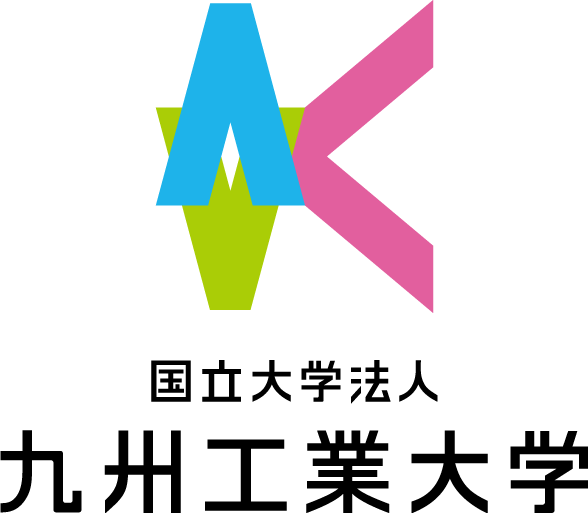 　九州工業大学基金寄附申込書国立大学法人九州工業大学長　殿（申込日）※ ご遺族の方は、お申込みされる方のお名前と（続柄）を記載願います。九州工業大学基金の趣旨に賛同し、下記のとおり寄附します。記年月日住　　所〒〒〒フリガナ氏　　名電話番号e-mail１．寄附について○　該当する寄附にチェック（☑）をし、寄附額等を記載してください。１．寄附について○　該当する寄附にチェック（☑）をし、寄附額等を記載してください。 今回のみの寄附（１回のご寄附は、事務手続きの都合上、1千円以上でお願いします。） 今回のみの寄附（１回のご寄附は、事務手続きの都合上、1千円以上でお願いします。）寄附額円円１．寄附について○　該当する寄附にチェック（☑）をし、寄附額等を記載してください。１．寄附について○　該当する寄附にチェック（☑）をし、寄附額等を記載してください。 サポート会員として、毎年、継続寄附（毎年、3千円以上ご寄附いただける方） サポート会員として、毎年、継続寄附（毎年、3千円以上ご寄附いただける方）年間寄附額円円１．寄附について○　該当する寄附にチェック（☑）をし、寄附額等を記載してください。１．寄附について○　該当する寄附にチェック（☑）をし、寄附額等を記載してください。 サポート会員として複数年分を一括寄附（年平均、3千円以上ご寄附いただける方） サポート会員として複数年分を一括寄附（年平均、3千円以上ご寄附いただける方）寄附総額円円１．寄附について○　該当する寄附にチェック（☑）をし、寄附額等を記載してください。１．寄附について○　該当する寄附にチェック（☑）をし、寄附額等を記載してください。 サポート会員として複数年分を一括寄附（年平均、3千円以上ご寄附いただける方） サポート会員として複数年分を一括寄附（年平均、3千円以上ご寄附いただける方）寄附年数年年２．寄附の内容○　寄附する資金にチェック（☑）をしてください。○　複数の資金への寄附の場合は、各資金にチェックをし、内訳金額を記載願います。※ 【特定資金】にご寄附いただいた方は、確定申告の際に「所得控除」もしくは「税額控除」のどちらか有利な方式を選択可能です。２．寄附の内容○　寄附する資金にチェック（☑）をしてください。○　複数の資金への寄附の場合は、各資金にチェックをし、内訳金額を記載願います。※ 【特定資金】にご寄附いただいた方は、確定申告の際に「所得控除」もしくは「税額控除」のどちらか有利な方式を選択可能です。 一般資金1)教育研究の充実及びそのための環境整備2)学生の課外活動支援3)学生に対する国際交流活動の推進4)学生の修学支援に対する奨学金等5)学生の就職支援6)その他基金の目標達成に必要な事業 一般資金1)教育研究の充実及びそのための環境整備2)学生の課外活動支援3)学生に対する国際交流活動の推進4)学生の修学支援に対する奨学金等5)学生の就職支援6)その他基金の目標達成に必要な事業 一般資金1)教育研究の充実及びそのための環境整備2)学生の課外活動支援3)学生に対する国際交流活動の推進4)学生の修学支援に対する奨学金等5)学生の就職支援6)その他基金の目標達成に必要な事業円円２．寄附の内容○　寄附する資金にチェック（☑）をしてください。○　複数の資金への寄附の場合は、各資金にチェックをし、内訳金額を記載願います。※ 【特定資金】にご寄附いただいた方は、確定申告の際に「所得控除」もしくは「税額控除」のどちらか有利な方式を選択可能です。２．寄附の内容○　寄附する資金にチェック（☑）をしてください。○　複数の資金への寄附の場合は、各資金にチェックをし、内訳金額を記載願います。※ 【特定資金】にご寄附いただいた方は、確定申告の際に「所得控除」もしくは「税額控除」のどちらか有利な方式を選択可能です。 一般資金[使途を限定される場合]（限定内容を記載してください。例：在学中に在籍した○○クラブの支援） 一般資金[使途を限定される場合]（限定内容を記載してください。例：在学中に在籍した○○クラブの支援） 一般資金[使途を限定される場合]（限定内容を記載してください。例：在学中に在籍した○○クラブの支援）円円２．寄附の内容○　寄附する資金にチェック（☑）をしてください。○　複数の資金への寄附の場合は、各資金にチェックをし、内訳金額を記載願います。※ 【特定資金】にご寄附いただいた方は、確定申告の際に「所得控除」もしくは「税額控除」のどちらか有利な方式を選択可能です。２．寄附の内容○　寄附する資金にチェック（☑）をしてください。○　複数の資金への寄附の場合は、各資金にチェックをし、内訳金額を記載願います。※ 【特定資金】にご寄附いただいた方は、確定申告の際に「所得控除」もしくは「税額控除」のどちらか有利な方式を選択可能です。円円２．寄附の内容○　寄附する資金にチェック（☑）をしてください。○　複数の資金への寄附の場合は、各資金にチェックをし、内訳金額を記載願います。※ 【特定資金】にご寄附いただいた方は、確定申告の際に「所得控除」もしくは「税額控除」のどちらか有利な方式を選択可能です。２．寄附の内容○　寄附する資金にチェック（☑）をしてください。○　複数の資金への寄附の場合は、各資金にチェックをし、内訳金額を記載願います。※ 【特定資金】にご寄附いただいた方は、確定申告の際に「所得控除」もしくは「税額控除」のどちらか有利な方式を選択可能です。 特定資金[修学支援事業基金]（経済的理由により修学が困難な学生等に対する支援） 特定資金[修学支援事業基金]（経済的理由により修学が困難な学生等に対する支援） 特定資金[修学支援事業基金]（経済的理由により修学が困難な学生等に対する支援）円円３．寄附の方法○　該当する寄附方法にチェック（☑）をしてください。３．寄附の方法○　該当する寄附方法にチェック（☑）をしてください。 大学指定口座に直接振り込む。 振込み用紙の送付を希望する。（ゆうちょ銀行のみの取り扱いとなります。）※　直接振込をしていただける場合は、お手数ですが、この寄附申込書を提出後に、以下の大学指定口座にお振り込み願います。（振込手数料を差し引いた金額をお振り込みください。） 大学指定口座に直接振り込む。 振込み用紙の送付を希望する。（ゆうちょ銀行のみの取り扱いとなります。）※　直接振込をしていただける場合は、お手数ですが、この寄附申込書を提出後に、以下の大学指定口座にお振り込み願います。（振込手数料を差し引いた金額をお振り込みください。） 大学指定口座に直接振り込む。 振込み用紙の送付を希望する。（ゆうちょ銀行のみの取り扱いとなります。）※　直接振込をしていただける場合は、お手数ですが、この寄附申込書を提出後に、以下の大学指定口座にお振り込み願います。（振込手数料を差し引いた金額をお振り込みください。） 大学指定口座に直接振り込む。 振込み用紙の送付を希望する。（ゆうちょ銀行のみの取り扱いとなります。）※　直接振込をしていただける場合は、お手数ですが、この寄附申込書を提出後に、以下の大学指定口座にお振り込み願います。（振込手数料を差し引いた金額をお振り込みください。） 大学指定口座に直接振り込む。 振込み用紙の送付を希望する。（ゆうちょ銀行のみの取り扱いとなります。）※　直接振込をしていただける場合は、お手数ですが、この寄附申込書を提出後に、以下の大学指定口座にお振り込み願います。（振込手数料を差し引いた金額をお振り込みください。） 大学指定口座に直接振り込む。 振込み用紙の送付を希望する。（ゆうちょ銀行のみの取り扱いとなります。）※　直接振込をしていただける場合は、お手数ですが、この寄附申込書を提出後に、以下の大学指定口座にお振り込み願います。（振込手数料を差し引いた金額をお振り込みください。） 大学指定口座に直接振り込む。 振込み用紙の送付を希望する。（ゆうちょ銀行のみの取り扱いとなります。）※　直接振込をしていただける場合は、お手数ですが、この寄附申込書を提出後に、以下の大学指定口座にお振り込み願います。（振込手数料を差し引いた金額をお振り込みください。） 大学指定口座に直接振り込む。 振込み用紙の送付を希望する。（ゆうちょ銀行のみの取り扱いとなります。）※　直接振込をしていただける場合は、お手数ですが、この寄附申込書を提出後に、以下の大学指定口座にお振り込み願います。（振込手数料を差し引いた金額をお振り込みください。） 大学指定口座に直接振り込む。 振込み用紙の送付を希望する。（ゆうちょ銀行のみの取り扱いとなります。）※　直接振込をしていただける場合は、お手数ですが、この寄附申込書を提出後に、以下の大学指定口座にお振り込み願います。（振込手数料を差し引いた金額をお振り込みください。） 大学指定口座に直接振り込む。 振込み用紙の送付を希望する。（ゆうちょ銀行のみの取り扱いとなります。）※　直接振込をしていただける場合は、お手数ですが、この寄附申込書を提出後に、以下の大学指定口座にお振り込み願います。（振込手数料を差し引いた金額をお振り込みください。） 大学指定口座に直接振り込む。 振込み用紙の送付を希望する。（ゆうちょ銀行のみの取り扱いとなります。）※　直接振込をしていただける場合は、お手数ですが、この寄附申込書を提出後に、以下の大学指定口座にお振り込み願います。（振込手数料を差し引いた金額をお振り込みください。） 大学指定口座に直接振り込む。 振込み用紙の送付を希望する。（ゆうちょ銀行のみの取り扱いとなります。）※　直接振込をしていただける場合は、お手数ですが、この寄附申込書を提出後に、以下の大学指定口座にお振り込み願います。（振込手数料を差し引いた金額をお振り込みください。）４．本学とのご関係○　該当する関係にチェック（☑）をしてください。※ ご遺族の方は、お分かりの範囲で結構ですので、物故者と本学との関係を記載してください。４．本学とのご関係○　該当する関係にチェック（☑）をしてください。※ ご遺族の方は、お分かりの範囲で結構ですので、物故者と本学との関係を記載してください。 卒業生（お申込者ご本人の場合、氏名の記載は不要です。） 卒業生（お申込者ご本人の場合、氏名の記載は不要です。） 卒業生（お申込者ご本人の場合、氏名の記載は不要です。） 卒業生（お申込者ご本人の場合、氏名の記載は不要です。） 卒業生（お申込者ご本人の場合、氏名の記載は不要です。） 卒業生（お申込者ご本人の場合、氏名の記載は不要です。） 卒業生（お申込者ご本人の場合、氏名の記載は不要です。） 卒業生（お申込者ご本人の場合、氏名の記載は不要です。） 卒業生（お申込者ご本人の場合、氏名の記載は不要です。） 卒業生（お申込者ご本人の場合、氏名の記載は不要です。） 卒業生（お申込者ご本人の場合、氏名の記載は不要です。） 卒業生（お申込者ご本人の場合、氏名の記載は不要です。） 卒業生（お申込者ご本人の場合、氏名の記載は不要です。）４．本学とのご関係○　該当する関係にチェック（☑）をしてください。※ ご遺族の方は、お分かりの範囲で結構ですので、物故者と本学との関係を記載してください。４．本学とのご関係○　該当する関係にチェック（☑）をしてください。※ ご遺族の方は、お分かりの範囲で結構ですので、物故者と本学との関係を記載してください。氏名氏名４．本学とのご関係○　該当する関係にチェック（☑）をしてください。※ ご遺族の方は、お分かりの範囲で結構ですので、物故者と本学との関係を記載してください。４．本学とのご関係○　該当する関係にチェック（☑）をしてください。※ ご遺族の方は、お分かりの範囲で結構ですので、物故者と本学との関係を記載してください。学部・学府・研究科学部・学府・研究科４．本学とのご関係○　該当する関係にチェック（☑）をしてください。※ ご遺族の方は、お分かりの範囲で結構ですので、物故者と本学との関係を記載してください。４．本学とのご関係○　該当する関係にチェック（☑）をしてください。※ ご遺族の方は、お分かりの範囲で結構ですので、物故者と本学との関係を記載してください。学科・専攻学科・専攻４．本学とのご関係○　該当する関係にチェック（☑）をしてください。※ ご遺族の方は、お分かりの範囲で結構ですので、物故者と本学との関係を記載してください。４．本学とのご関係○　該当する関係にチェック（☑）をしてください。※ ご遺族の方は、お分かりの範囲で結構ですので、物故者と本学との関係を記載してください。卒業・修了年月卒業・修了年月昭和  平成　令和昭和  平成　令和昭和  平成　令和年年月４．本学とのご関係○　該当する関係にチェック（☑）をしてください。※ ご遺族の方は、お分かりの範囲で結構ですので、物故者と本学との関係を記載してください。４．本学とのご関係○　該当する関係にチェック（☑）をしてください。※ ご遺族の方は、お分かりの範囲で結構ですので、物故者と本学との関係を記載してください。 在学生・卒業生の保護者（お分かりの範囲で、ご記載ください。） 在学生・卒業生の保護者（お分かりの範囲で、ご記載ください。） 在学生・卒業生の保護者（お分かりの範囲で、ご記載ください。） 在学生・卒業生の保護者（お分かりの範囲で、ご記載ください。） 在学生・卒業生の保護者（お分かりの範囲で、ご記載ください。） 在学生・卒業生の保護者（お分かりの範囲で、ご記載ください。） 在学生・卒業生の保護者（お分かりの範囲で、ご記載ください。） 在学生・卒業生の保護者（お分かりの範囲で、ご記載ください。） 在学生・卒業生の保護者（お分かりの範囲で、ご記載ください。） 在学生・卒業生の保護者（お分かりの範囲で、ご記載ください。） 在学生・卒業生の保護者（お分かりの範囲で、ご記載ください。） 在学生・卒業生の保護者（お分かりの範囲で、ご記載ください。） 在学生・卒業生の保護者（お分かりの範囲で、ご記載ください。）４．本学とのご関係○　該当する関係にチェック（☑）をしてください。※ ご遺族の方は、お分かりの範囲で結構ですので、物故者と本学との関係を記載してください。４．本学とのご関係○　該当する関係にチェック（☑）をしてください。※ ご遺族の方は、お分かりの範囲で結構ですので、物故者と本学との関係を記載してください。在学生・卒業生氏名在学生・卒業生氏名４．本学とのご関係○　該当する関係にチェック（☑）をしてください。※ ご遺族の方は、お分かりの範囲で結構ですので、物故者と本学との関係を記載してください。４．本学とのご関係○　該当する関係にチェック（☑）をしてください。※ ご遺族の方は、お分かりの範囲で結構ですので、物故者と本学との関係を記載してください。学部・学府・研究科学部・学府・研究科４．本学とのご関係○　該当する関係にチェック（☑）をしてください。※ ご遺族の方は、お分かりの範囲で結構ですので、物故者と本学との関係を記載してください。４．本学とのご関係○　該当する関係にチェック（☑）をしてください。※ ご遺族の方は、お分かりの範囲で結構ですので、物故者と本学との関係を記載してください。学科・専攻／学年学科・専攻／学年学年学年学年学年４．本学とのご関係○　該当する関係にチェック（☑）をしてください。※ ご遺族の方は、お分かりの範囲で結構ですので、物故者と本学との関係を記載してください。４．本学とのご関係○　該当する関係にチェック（☑）をしてください。※ ご遺族の方は、お分かりの範囲で結構ですので、物故者と本学との関係を記載してください。卒業・修了年月卒業・修了年月昭和  平成　令和昭和  平成　令和昭和  平成　令和年年月４．本学とのご関係○　該当する関係にチェック（☑）をしてください。※ ご遺族の方は、お分かりの範囲で結構ですので、物故者と本学との関係を記載してください。４．本学とのご関係○　該当する関係にチェック（☑）をしてください。※ ご遺族の方は、お分かりの範囲で結構ですので、物故者と本学との関係を記載してください。 現教職員 現教職員 現教職員 現教職員 現教職員 現教職員 現教職員 現教職員 現教職員 現教職員 現教職員 現教職員 現教職員４．本学とのご関係○　該当する関係にチェック（☑）をしてください。※ ご遺族の方は、お分かりの範囲で結構ですので、物故者と本学との関係を記載してください。４．本学とのご関係○　該当する関係にチェック（☑）をしてください。※ ご遺族の方は、お分かりの範囲で結構ですので、物故者と本学との関係を記載してください。 元教職員（お申込者ご本人の場合、氏名の記載は不要です。）　　氏名：　 元教職員（お申込者ご本人の場合、氏名の記載は不要です。）　　氏名：　 元教職員（お申込者ご本人の場合、氏名の記載は不要です。）　　氏名：　 元教職員（お申込者ご本人の場合、氏名の記載は不要です。）　　氏名：　 元教職員（お申込者ご本人の場合、氏名の記載は不要です。）　　氏名：　 元教職員（お申込者ご本人の場合、氏名の記載は不要です。）　　氏名：　 元教職員（お申込者ご本人の場合、氏名の記載は不要です。）　　氏名：　 元教職員（お申込者ご本人の場合、氏名の記載は不要です。）　　氏名：　 元教職員（お申込者ご本人の場合、氏名の記載は不要です。）　　氏名：　 元教職員（お申込者ご本人の場合、氏名の記載は不要です。）　　氏名：　 元教職員（お申込者ご本人の場合、氏名の記載は不要です。）　　氏名：　 元教職員（お申込者ご本人の場合、氏名の記載は不要です。）　　氏名：　 元教職員（お申込者ご本人の場合、氏名の記載は不要です。）　　氏名：　４．本学とのご関係○　該当する関係にチェック（☑）をしてください。※ ご遺族の方は、お分かりの範囲で結構ですので、物故者と本学との関係を記載してください。４．本学とのご関係○　該当する関係にチェック（☑）をしてください。※ ご遺族の方は、お分かりの範囲で結構ですので、物故者と本学との関係を記載してください。 在学生 在学生 在学生 在学生 在学生 在学生 在学生 在学生 在学生 在学生 在学生 在学生 在学生４．本学とのご関係○　該当する関係にチェック（☑）をしてください。※ ご遺族の方は、お分かりの範囲で結構ですので、物故者と本学との関係を記載してください。４．本学とのご関係○　該当する関係にチェック（☑）をしてください。※ ご遺族の方は、お分かりの範囲で結構ですので、物故者と本学との関係を記載してください。学部・学府・研究科学部・学府・研究科４．本学とのご関係○　該当する関係にチェック（☑）をしてください。※ ご遺族の方は、お分かりの範囲で結構ですので、物故者と本学との関係を記載してください。４．本学とのご関係○　該当する関係にチェック（☑）をしてください。※ ご遺族の方は、お分かりの範囲で結構ですので、物故者と本学との関係を記載してください。学科・専攻／学年学科・専攻／学年学年学年学年４．本学とのご関係○　該当する関係にチェック（☑）をしてください。※ ご遺族の方は、お分かりの範囲で結構ですので、物故者と本学との関係を記載してください。４．本学とのご関係○　該当する関係にチェック（☑）をしてください。※ ご遺族の方は、お分かりの範囲で結構ですので、物故者と本学との関係を記載してください。 一般 一般 一般 一般 一般 一般 一般 一般 一般 一般 一般 一般 一般５．ホームページ等への掲載○　本学ホームページ・広報誌への掲載について、希望するものにチェック（☑）をしてください。（複数選択可）５．ホームページ等への掲載○　本学ホームページ・広報誌への掲載について、希望するものにチェック（☑）をしてください。（複数選択可） 氏名　　寄附額　　メッセージ　　 掲載しない 氏名　　寄附額　　メッセージ　　 掲載しない 氏名　　寄附額　　メッセージ　　 掲載しない 氏名　　寄附額　　メッセージ　　 掲載しない 氏名　　寄附額　　メッセージ　　 掲載しない 氏名　　寄附額　　メッセージ　　 掲載しない 氏名　　寄附額　　メッセージ　　 掲載しない 氏名　　寄附額　　メッセージ　　 掲載しない 氏名　　寄附額　　メッセージ　　 掲載しない 氏名　　寄附額　　メッセージ　　 掲載しない 氏名　　寄附額　　メッセージ　　 掲載しない 氏名　　寄附額　　メッセージ　　 掲載しない 氏名　　寄附額　　メッセージ　　 掲載しない５．ホームページ等への掲載○　本学ホームページ・広報誌への掲載について、希望するものにチェック（☑）をしてください。（複数選択可）５．ホームページ等への掲載○　本学ホームページ・広報誌への掲載について、希望するものにチェック（☑）をしてください。（複数選択可）《メッセージ》※　本学へのメッセージがございましたら、ホームページへ掲載させていただく場合もございますので、お知らせください。《メッセージ》※　本学へのメッセージがございましたら、ホームページへ掲載させていただく場合もございますので、お知らせください。《メッセージ》※　本学へのメッセージがございましたら、ホームページへ掲載させていただく場合もございますので、お知らせください。《メッセージ》※　本学へのメッセージがございましたら、ホームページへ掲載させていただく場合もございますので、お知らせください。《メッセージ》※　本学へのメッセージがございましたら、ホームページへ掲載させていただく場合もございますので、お知らせください。《メッセージ》※　本学へのメッセージがございましたら、ホームページへ掲載させていただく場合もございますので、お知らせください。《メッセージ》※　本学へのメッセージがございましたら、ホームページへ掲載させていただく場合もございますので、お知らせください。《メッセージ》※　本学へのメッセージがございましたら、ホームページへ掲載させていただく場合もございますので、お知らせください。《メッセージ》※　本学へのメッセージがございましたら、ホームページへ掲載させていただく場合もございますので、お知らせください。《メッセージ》※　本学へのメッセージがございましたら、ホームページへ掲載させていただく場合もございますので、お知らせください。《メッセージ》※　本学へのメッセージがございましたら、ホームページへ掲載させていただく場合もございますので、お知らせください。《メッセージ》※　本学へのメッセージがございましたら、ホームページへ掲載させていただく場合もございますので、お知らせください。《メッセージ》※　本学へのメッセージがございましたら、ホームページへ掲載させていただく場合もございますので、お知らせください。５．ホームページ等への掲載○　本学ホームページ・広報誌への掲載について、希望するものにチェック（☑）をしてください。（複数選択可）５．ホームページ等への掲載○　本学ホームページ・広報誌への掲載について、希望するものにチェック（☑）をしてください。（複数選択可）５．ホームページ等への掲載○　本学ホームページ・広報誌への掲載について、希望するものにチェック（☑）をしてください。（複数選択可）５．ホームページ等への掲載○　本学ホームページ・広報誌への掲載について、希望するものにチェック（☑）をしてください。（複数選択可）６．基金を知ったきっかけ○　該当するものにチェック（☑）をしてください。６．基金を知ったきっかけ○　該当するものにチェック（☑）をしてください。 九州工業大学広報誌 ホームページ ＤＭ その他　 九州工業大学広報誌 ホームページ ＤＭ その他　 九州工業大学広報誌 ホームページ ＤＭ その他　 九州工業大学広報誌 ホームページ ＤＭ その他　 九州工業大学広報誌 ホームページ ＤＭ その他　 九州工業大学広報誌 ホームページ ＤＭ その他　 九州工業大学広報誌 ホームページ ＤＭ その他　 九州工業大学広報誌 ホームページ ＤＭ その他　 九州工業大学広報誌 ホームページ ＤＭ その他　 九州工業大学広報誌 ホームページ ＤＭ その他　 九州工業大学広報誌 ホームページ ＤＭ その他　 九州工業大学広報誌 ホームページ ＤＭ その他　 九州工業大学広報誌 ホームページ ＤＭ その他　７．その他･連絡事項等７．その他･連絡事項等大学使用欄受付年月日：